President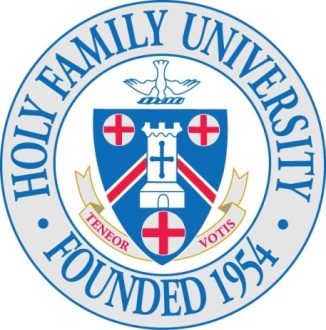 HOLY FAMILY UNIVERSITYPhiladelphia, PAPRESIDENTIAL SEARCHThe board of trustees and the presidential search committee of Holy Family University seek a member of the Sisters of the Holy Family of Nazareth to succeed Sister Francesca Onley, CSFN as president of this highly respected institution.  Sister Francesca has led the University through more than 30 years of remarkable growth.  The new president, who will have the opportunity to lead the University in its 60th anniversary year, is expected to assume office in July 2014.This document serves to present nominators and potential candidates with information that will provide a sense of the special characteristics of the institution.The University was founded in 1954 by the Sisters of the Holy Family of Nazareth, who continue their ministry today.  Holy Family University defines itself as a Roman Catholic university with a mission rooted in the core values of family, respect, service, responsibility, integrity, learning, and vision.  THE UNIVERSITYHoly Family University is located in a residential section of Northeast Philadelphia not far from the Delaware River and minutes from Bucks County, PA, nationally known for its scenic treasures.  In 1995, a second location was established in Newtown, Bucks County, 18 miles north of the Philadelphia campus.  In 2003, a third site at Woodhaven (in Bensalem), Bucks County, was opened.  Holy Family is located within easy access of New York City, Washington, DC, New Jersey, and New England.  The founding of Holy Family College in 1954 by the Sisters marked the culmination of an evolutionary cycle begun in 1934 with the opening of the Holy Family Teachers Training School.  During the early years, the college functioned as an affiliate of the Catholic University of America.  Full accreditation by the Middle States Association of Universities and Schools was extended to Holy Family University in 1961, seven years after the founding, an honor that was renewed in 1971, 1991, 2001, and 2011.  The Pennsylvania Department of Education approved the college for university status in 2002.The graduate programs in education were approved by the Pennsylvania Department of Education in 1990, followed by nursing and counseling psychology programs in 1997, the human resources management and information systems management programs in 2000, and the accelerated business administration program in 2003.  The graduate program in criminal justice was approved in 2007.  The graduate program in TESOL and literacy was approved in 2008.  In 2011, the University launched its first doctoral program in Educational Leadership and Professional Studies, offering a research-based curriculum. Today the University has four schools:  the School of Arts and Sciences, the School of Business Administration and Extended Learning, the School of Education, and the School of Nursing and Allied Health Professions.  The University offers 37 undergraduate major programs and seven master’s programs.  It enrolls 3,094 students and has a full-time faculty of 80.  Holy Family University has a much-deserved reputation for excellence in a higher education environment that is both challenging and highly competitive.The University has been blessed with four presidents, all committed to the highest academic standards and education of the whole person and contributing their leadership and special gifts appropriate to what was needed at the time.  Building on the dedicated work of her predecessors,  Sister Francesca Onley, CSFN, who assumed the presidency in 1982, has been a dynamic presence at Holy Family.  Through her leadership, the University has expanded its land and buildings, programs, locations, and circle of friends and supporters in the community and among corporate leaders.  It has forged new partnerships locally and internationally.  While the University is proud of the progress made during Sister Francesca’s presidency, her successor will face challenges inherent at this time in higher education.THE POSITIONThe president reports directly to the board of trustees.  Reporting to the president are the provost, vice president for finance and administration, vice president for development, and vice president for mission.  The board of trustees seeks a member of the Congregation of the Sisters of the Holy Family of Nazareth, who, knowing that Holy Family University is the living legacy of the Congregation, will embrace the opportunity to promote its Roman Catholic mission.  Ideally, the successful candidate will be an educator with demonstrated leadership skills and progressively responsible involvement in management that will serve as strong indicators of her success as the next president of Holy Family.  The president will have a terminal degree from an accredited institution.The financial health of the University will continue to be a top priority for the next president, with fundraising and revenue generation as principal focuses.  Demonstrated entrepreneurial skills will be critically important for the chief executive to lead the University into the future.  The University’s leadership has increased the endowment from $600,000 in 1980 to $16 million in 2013.  Positive measures aimed at cost-saving and increased performance continue, following the right-sizing of human resources by eliminating positions or reconfiguring and consolidating others, changing lines of authority, re-negotiating vendor contracts, and implementing greater use of technology by teaching employees how they can be more effective users.  The successful candidate will be fortunate to be working with an excellent board of trustees, and with a university community that is the beneficiary of the goodwill of its alumni and many friends who will be invaluable in providing support for the University.  The position offers an opportunity for the new president to build upon many positive initiatives and position the University for even greater success in the decades ahead.CHARACTERISTICS AND OPPORTUNITIESThe board of trustees and the university community seek a president who will be vision-focused and mission-driven, a leader who understands and embraces the legacy of the Sisters of the Holy Family of Nazareth and will carry forth the Congregation’s mission, charism, and core values through its ministry of Roman Catholic higher education at Holy Family University.  The successful candidate will be a strategic thinker and planner and a person of vision and insight who will lead Holy Family University to the next level of excellence, strengthening its financial base, its reputation, and its offerings.  The new president will uphold the principles of the Catholic Intellectual Tradition in the search for Truth and preservation of the values of human dignity and the oneness of the human family.  The next president of the University is expected to have:excellent interpersonal and communication skills and the desire and adaptability to work with the University’s many communities – the campus, the city, the region, nationally, and internationally;an entrepreneurial spirit and willingness to explore the possibilities of new revenue generators and establish partnerships with businesses, individuals, and other organizations or institutions;a clear understanding of the relationship between mission and brand and the President’s role in preserving both with integrity;ability to understand and develop business plans and use business models to forecast revenue and project financial outcomes of existing or new programs;a talent for engaging and continuing to build and energize a dedicated board of trustees;the ability to tell the University’s story and articulate its impact in order to advance the University’s case for support and motivate individuals and organizations to contribute their resources to further its mission and programs;a commitment to supporting a vibrant student life and to participating in campus events;an appreciation for talent and diversity among the faculty and staff and the ability to build a team that embraces shared ideals and moves the University toward realization of its vision;the talent of identifying market needs and developing programs that are consistent with them and the institutional mission; andan understanding of the importance of information technology and a commitment to enhance web-based services throughout the campus, as well as use technology to advance its revenue streams, including recruitment and development;the qualities of character and leadership that reflect the mission core values of family, respect, responsibility, service, integrity, learning, and vision;an agenda that integrates the university mission with all aspects of university life.APPLICATION PROCEDUREInquiries, nominations, and applications should be submitted as Microsoft Word attachments to:	Cheryl Hyatt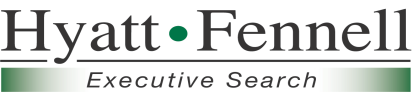 	HolyFamily@hyatt-fennell.comwww.HYATT-FENNELL.com724-242-0476Materials should include a letter that addresses the applicant’s background, a current résumé, and contact information for at least three references.  Review of credentials will begin immediately and continue until the application deadline of February 28, 2014.  Inquiries, nominations, and applications will be held in strictest confidence.                                                             